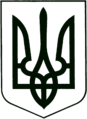    УКРАЇНА
    МОГИЛІВ-ПОДІЛЬСЬКА МІСЬКА РАДА
  ВІННИЦЬКОЇ ОБЛАСТІ    ВИКОНАВЧИЙ КОМІТЕТ РІШЕННЯ№30             Від 23.02.2017 р.                                                м. Могилів-ПодільськийПро видачу ордеру на заселенняКеруючись ст. 30 Закону України „Про місцеве самоврядування в Україні”, ст.ст. 9, 15, 18, 31, 34, 38, 40, 118 Житлового кодексу України, Правилами обліку громадян, які потребують поліпшення житлових умов і надання їм жилих приміщень в УРСР, затверджених постановою Ради Міністрів УРСР, Укрпрофради від 11.12.1984 р.,-                                виконком міської ради ВИРІШИВ:1. Видати ордери на заселення житла:    - кв. №___ по вул. Вірменській, ___ гр. _____________________________,       склад сім’ї 2 чоловіка, 2 кімнати, житловою площею 24,01 кв. м.2. Головному спеціалісту з житлових питань управління житлово –    комунального господарства міської ради Кушніру П.П. здійснити заходи,     передбачені чинним законодавством, згідно даного рішення.3. Контроль за виконанням даного рішення покласти на заступника міського       голови з питань діяльності виконавчих органів Кригана В.І..          Міський голова				                     	П. Бровко